Find out about the Octopus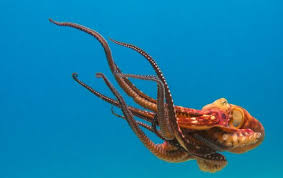 Watch these videos to learn about octopus.https://www.youtube.com/watch?v=fHRS3bD4yPMhttps://www.youtube.com/watch?v=0u6jV9mkFuYHere’s an Octopus songhttps://www.youtube.com/watch?v=JhEbBiVxH9oHere’s a song your mums, dads and grandparents will probably remember!https://www.youtube.com/watch?v=De1LCQvbqV4Join in with the Octopus’s Garden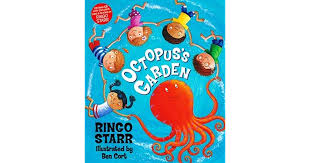 https://www.youtube.com/watch?v=lAeSiM4YTFMhttps://www.youtube.com/watch?v=Su-uthlXJN4